Ça fait rire les oiseauxLyrics: Daniel Vangarde, Music: Jean Kluger 1986 (as recorded by La Compagnie Créole)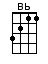 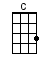 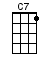 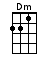 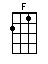 INTRO:  / 1 2 3 4 / 1 2 3 A|-----                          E|-----                          C|-0-2-                           | 4 +   [F]               [Bb]              [F]               [C]A|-----------0-3-0-|-1--5--3---------|-----------0-3-0-|-1--0------------|E|-1--1--1---------|-----------------|-1--1--1---------|-------3---------|C|-----------------|-------------0-2-|-----------------|-------------0-2-| | 1 + 2 + 3 + 4 + | 1 + 2 + 3 + 4 + | 1 + 2 + 3 + 4 + | 1 + 2 + 3 + 4 + |  [F]               [Bb]              [F]               [C]A|-----------0-3-0-|-1--5--3---------|-----------0-3-0-|-1--0-------E|-1--1--1---------|-----------------|-1--1--1---------|-------3----C|-----------------|-------------0-2-|-----------------|------------ | 1 + 2 + 3 + 4 + | 1 + 2 + 3 + 4 + | 1 + 2 + 3 + 4 + | 1 + 2 + 3 +CHORUS:Ça fait [F] rire les oiseaux, ça fait [Bb] chanter les abeillesÇa [F] chasse les nuages, et fait [C] briller le soleilÇa fait [F] rire les oiseaux, et dan-[Bb]ser les écureuilsÇa ra-[F]joute les couleurs, aux cou-[C]leurs de l'arc-en-cielÇa fait [F] rire les oiseaux / [Bb] oh [C] whoa whoa / [F] Rire les oiseaux / [Bb][C] Ça fait /[F] Rire les oiseaux / [Bb] oh [C] whoa whoa / [F] Rire les oiseaux / [Bb][C]Une [F] chanson d'amour, c'est comme un [Bb] looping en avionÇa [C] fait battre le cœur des filles et [F] des garçonsUne [F] chanson d'amour c'est d’l’oxy-[Bb]gèn' dans la maisonTes [C7] pieds touchent plus par terre, t'es en [F] lévitationSi y a d'la [Dm] pluie dans ta vie, le [Bb] soir te fait peurLa [C] musique est là, pour [F] çaY'a tou-[Dm]jours une mélodie, pour des [Bb] jours meilleursAllez [C] tape dans tes mains, ça [C] porte bonheurC'est [C] magique, un refrain qu'on re-[C]prend tous en choeurCHORUS:Et ça fait [F] rire les oiseaux, ça fait [Bb] chanter les abeillesÇa [F] chasse les nuages, et fait [C] briller le soleilÇa fait [F] rire les oiseaux, et dan-[Bb]ser les écureuilsÇa ra-[F]joute les couleurs, aux cou-[C]leurs de l'arc-en-cielÇa fait [F] rire les oiseaux / [Bb] oh [C] whoa whoa / [F] Rire les oiseaux / [Bb][C]T'es [F] revenu chez toi, la tête [Bb] pleine de souvenirsDes [C] soirs au clair de lune, des mo-[F]ments de plaisirT'es [F] revenu chez toi, et tu veux [Bb] déjà repartirPour [C7] trouver l'aventure qui n'arrête [F] pas de finirY a du [Dm] gris dans ta nuit, des [Bb] larmes dans ton coeurLa [C] musique est là, pour [F] çaY a tou-[Dm]jours une mélodie, pour des [Bb] jours meilleursAllez [C] tape dans tes mains, ça [C] porte bonheurC'est [C] magique, un refrain qu'on re-[C]prend tous en choeurCHORUS:Et ça fait [F] rire les oiseaux, ça fait [Bb] chanter les abeillesÇa [F] chasse les nuages, et fait [C] briller le soleilÇa fait [F] rire les oiseaux, et dan-[Bb]ser les écureuilsÇa ra-[F]joute les couleurs, aux cou-[C]leurs de l'arc-en-cielÇa fait [F] rire les oiseaux / [Bb] oh [C] whoa whoa / [F] Rire les oiseaux / [Bb][C] ça fait [F] Rire les oiseaux, ça fait [Bb] chanter les abeilles Ça [F] chasse les nuages, et fait [C] briller le soleilÇa fait [F] rire les oiseaux, et dan-[Bb]ser les écureuilsÇa ra-[F]joute les couleurs, aux cou-[C]leurs de l'arc-en-cielÇa fait [F] rire les oiseaux / [Bb] oh [C] whoa whoa / [F] Rire les oiseaux / [Bb][C] Ça fait / [F] Rire les oiseaux / [Bb] oh [C] whoa whoa /[F] Rire [F] les [F] oi-[F]seauxwww.bytownukulele.ca